   26.01.2024 г. заседание городского методического объединения учителей начальных классов Дальнереченского городского округа по теме: «Был обобщён опыт работы, проведены мастер-классы. Труш О.В. (МБОУ «Лицей») поделилась опытом работы по теме «Развития орфографической зоркости на уроках и внеурочной деятельности". По развитию функциональной грамотности опытом поделились учителя МБОУ " СОШ 3" Кащенко В.В. и Кузьменко Н.И. Они провели мастер- класс по теме: «Средства формирования функциональной грамотности". Об одном из направлении функциональной грамотности, креативного мышления, Шевченко О.А., В.А. Полякова (МБОУ "СОШ 5", СОШ № 2»). Они выступили по теме: " Формирование креативного мышления школьников путем организации исследовательской деятельности".О способах формирования навыков беглого, осознанного, выразительного чтения рассказала Лапина Т.В. (МБОУ " ООШ 12"). Об особенностях и формах работы с одаренными детьми рассказала Пелевина О.А. (МБОУ «Лицей").Мероприятие прошло в атмосфере заинтересованности, все участники дали положительные отзывы коллегам за предоставленный опыт работы. Обобщение педагогического опыта работы способствовало развитию профессионального взаимодействия учителей начальных классов 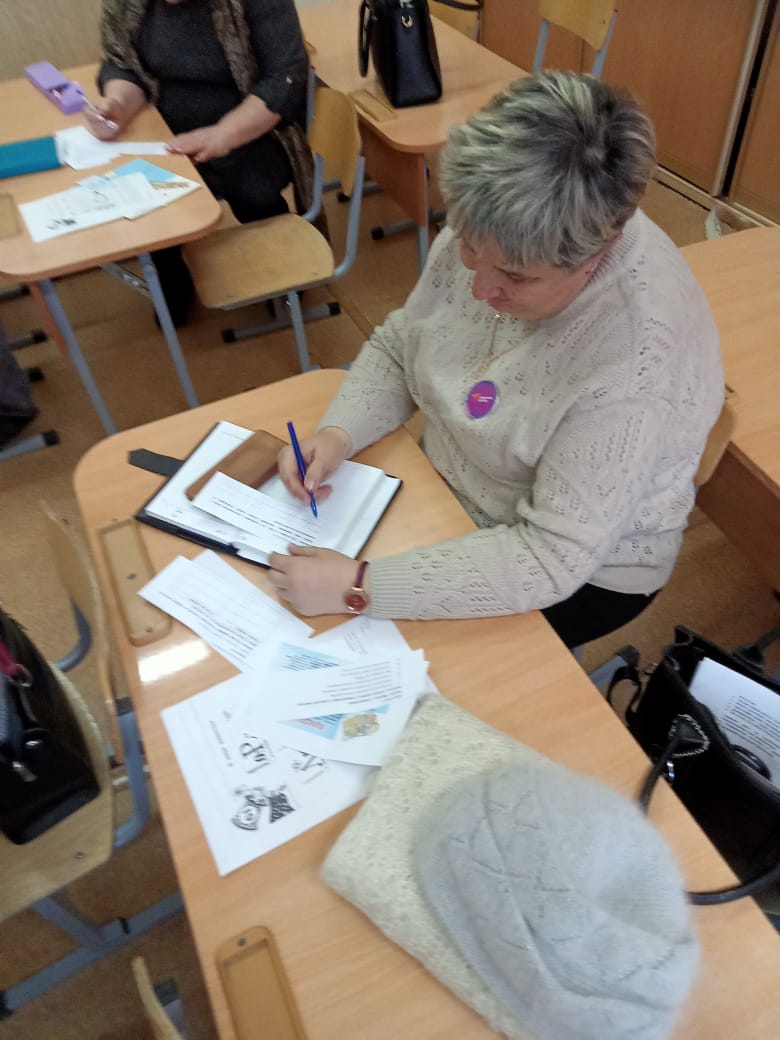 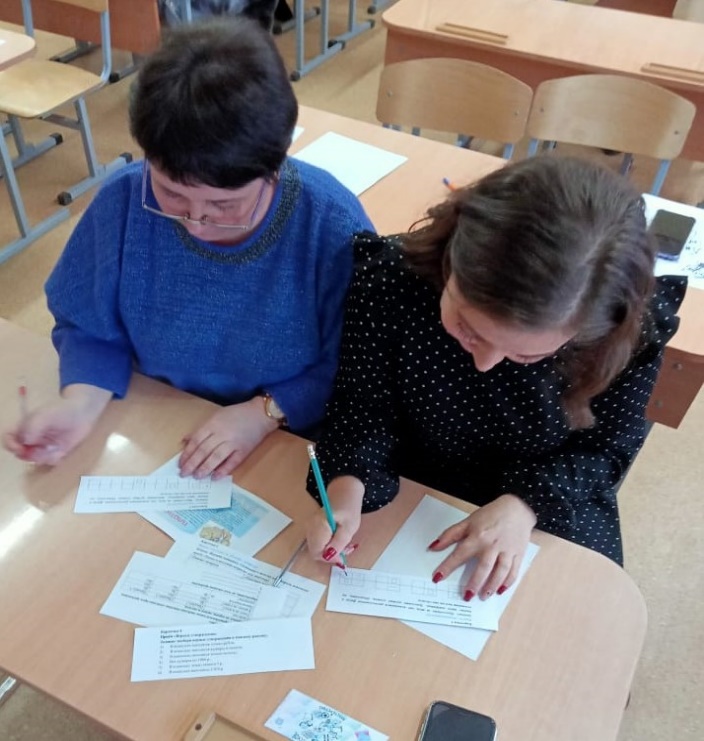 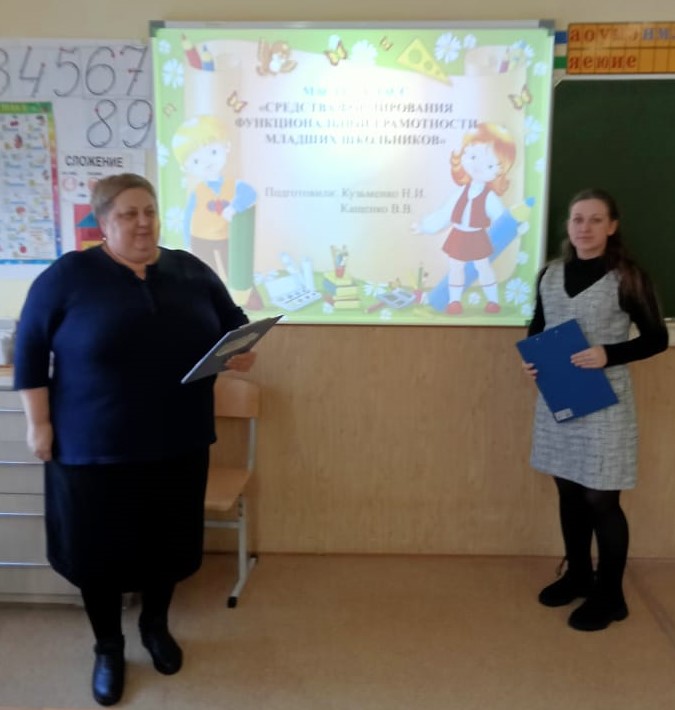 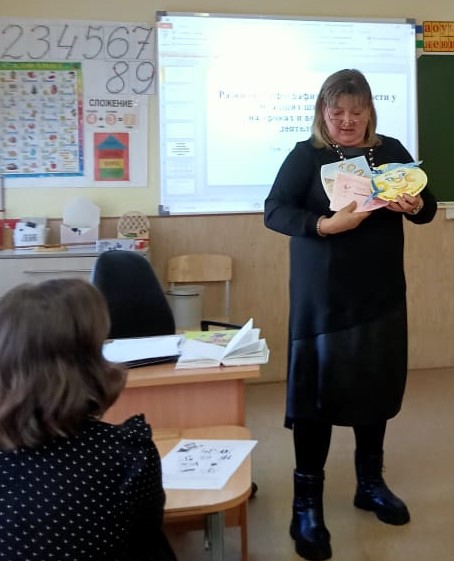 